.Long Intro: When singer counts off "1,2,3..." count 1 more beat then GO!ROCK, STEP, COASTER STEP; RIGHT ½ TURN, SHUFFLE FORWARDKICK, STEP BACK, SWIVEL LEFT, RIGHT, LEFT INTO ½ TURN RIGHT, SYNCOPATED JAZZ BOX, ROCK, STEP, TOGETHERSIDE ROCK, SYNCOPATED WEAVE, SIDE ROCK, SAILOR STEP WITH ½ TURN LEFTRIGHT KICK BALL CHANGE WITH ¼ TURN RIGHT, KNEE ROLLS, STEP OUT RIGHT, LEFT HIP BUMPSFeet are basically staying in place; just turn the toes out as you roll the knees to help with the turnREPEATThis dance was choreographed for our return trip to Brooklyn and the City Line Dancers. This marks the one-year anniversary of our famous '6 hour' ride to Brooklyn after the 9/11/01 tragedy. It was a much shorter ride this time, so the dance is ½ the counts. Thanks again for all your support! K.H.Back To Brooklyn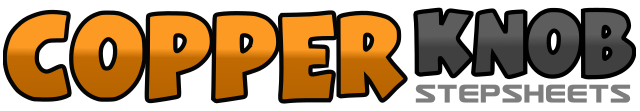 .......Count:32Wall:4Level:Improver.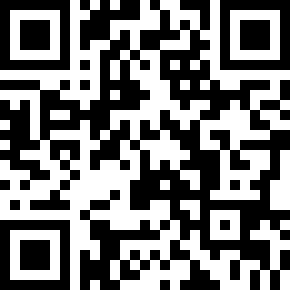 Choreographer:Kathy Hunyadi (USA)Kathy Hunyadi (USA)Kathy Hunyadi (USA)Kathy Hunyadi (USA)Kathy Hunyadi (USA).Music:17 Mile Drive - Down to the Bone17 Mile Drive - Down to the Bone17 Mile Drive - Down to the Bone17 Mile Drive - Down to the Bone17 Mile Drive - Down to the Bone........1-2Rock forward on right, recover weight to left3&4Step right foot back, step left beside right, step right forward5-6Step forward on left, turn ½ to right stepping right in place7&8Shuffle forward left, right, left1-2Kick right foot forward, step right foot behind left3&4Swivel both heels left, right, left as you turn ½ to right (weight is on left)5&6Cross right over left, step left foot slightly back, step right foot to side7&8Rock forward on left foot, recover weight to right, step left beside right1-2Rock to side right on right, recover weight to left3&4Cross step right behind left, step left to side, cross step right in front of left5-6Rock to side on left, recover weight to right7&8Cross step left behind right at same time turning ½ left, step right in place, step left slightly side1&2Kick right foot forward, step slightly back with ball of right, step in place with left3-4Roll right knee out to right as you turn ¼ to right, roll left knee in toward right5-6Step forward & slight angle to right with right foot, step forward & slight angle to left with left (feet are apart)7&8Bump left hip left, right hip right, left hip left (shake your shoulders too!)